南京飞龙团队/散客确认书打印日期：2020/1/11 17:18:47甲方淮安金湖县金盛国际旅行社淮安金湖县金盛国际旅行社联系人邓予联系电话1395230219413952302194乙方南京飞龙旅行社有限公司南京飞龙旅行社有限公司联系人湛云芳联系电话1330516293513305162935团期编号SY-20200203-S01SY-20200203-S01产品名称三亚五星千古情5日游三亚五星千古情5日游三亚五星千古情5日游三亚五星千古情5日游发团日期2020-02-032020-02-03回团日期2020-02-07参团人数2(1大1小)2(1大1小)旅客名单旅客名单旅客名单旅客名单旅客名单旅客名单旅客名单旅客名单姓名证件号码证件号码联系电话姓名证件号码证件号码联系电话重要提示：请仔细检查，名单一旦出错不可更改，只能退票后重买，造成损失，我社不予负责，出票名单以贵社提供的客人名单为准；具体航班时间及行程内容请参照出团通知。重要提示：请仔细检查，名单一旦出错不可更改，只能退票后重买，造成损失，我社不予负责，出票名单以贵社提供的客人名单为准；具体航班时间及行程内容请参照出团通知。重要提示：请仔细检查，名单一旦出错不可更改，只能退票后重买，造成损失，我社不予负责，出票名单以贵社提供的客人名单为准；具体航班时间及行程内容请参照出团通知。重要提示：请仔细检查，名单一旦出错不可更改，只能退票后重买，造成损失，我社不予负责，出票名单以贵社提供的客人名单为准；具体航班时间及行程内容请参照出团通知。重要提示：请仔细检查，名单一旦出错不可更改，只能退票后重买，造成损失，我社不予负责，出票名单以贵社提供的客人名单为准；具体航班时间及行程内容请参照出团通知。重要提示：请仔细检查，名单一旦出错不可更改，只能退票后重买，造成损失，我社不予负责，出票名单以贵社提供的客人名单为准；具体航班时间及行程内容请参照出团通知。重要提示：请仔细检查，名单一旦出错不可更改，只能退票后重买，造成损失，我社不予负责，出票名单以贵社提供的客人名单为准；具体航班时间及行程内容请参照出团通知。重要提示：请仔细检查，名单一旦出错不可更改，只能退票后重买，造成损失，我社不予负责，出票名单以贵社提供的客人名单为准；具体航班时间及行程内容请参照出团通知。费用明细费用明细费用明细费用明细费用明细费用明细费用明细费用明细序号项目项目数量单价小计备注备注1成人成人13680.003680.002儿童同成人儿童同成人13880.003880.003机票差价机票差价2400.00800.00合计总金额：捌仟叁佰陆拾元整总金额：捌仟叁佰陆拾元整总金额：捌仟叁佰陆拾元整总金额：捌仟叁佰陆拾元整8360.008360.008360.00请将款项汇入我社指定账户并传汇款凭证，如向非指定或员工个人账户等汇款，不作为团款确认，且造成的损失我社概不负责；出团前须结清所有费用！请将款项汇入我社指定账户并传汇款凭证，如向非指定或员工个人账户等汇款，不作为团款确认，且造成的损失我社概不负责；出团前须结清所有费用！请将款项汇入我社指定账户并传汇款凭证，如向非指定或员工个人账户等汇款，不作为团款确认，且造成的损失我社概不负责；出团前须结清所有费用！请将款项汇入我社指定账户并传汇款凭证，如向非指定或员工个人账户等汇款，不作为团款确认，且造成的损失我社概不负责；出团前须结清所有费用！请将款项汇入我社指定账户并传汇款凭证，如向非指定或员工个人账户等汇款，不作为团款确认，且造成的损失我社概不负责；出团前须结清所有费用！请将款项汇入我社指定账户并传汇款凭证，如向非指定或员工个人账户等汇款，不作为团款确认，且造成的损失我社概不负责；出团前须结清所有费用！请将款项汇入我社指定账户并传汇款凭证，如向非指定或员工个人账户等汇款，不作为团款确认，且造成的损失我社概不负责；出团前须结清所有费用！请将款项汇入我社指定账户并传汇款凭证，如向非指定或员工个人账户等汇款，不作为团款确认，且造成的损失我社概不负责；出团前须结清所有费用！账户信息账户信息账户信息账户信息账户信息账户信息账户信息账户信息工商银行成贤街支行工商银行成贤街支行工商银行成贤街支行南京飞龙旅行社有限公司南京飞龙旅行社有限公司430101080910000997443010108091000099744301010809100009974中国工商银行中国工商银行中国工商银行曾祥炎曾祥炎622202430100648596362220243010064859636222024301006485963支付宝支付宝支付宝曾祥炎曾祥炎133907935111339079351113390793511建设银行建设银行建设银行史佳怡史佳怡623669137000165807462366913700016580746236691370001658074支付宝2支付宝2支付宝2史佳怡史佳怡133907974111339079741113390797411民生银行民生银行民生银行史佳怡史佳怡622622081078798562262208107879856226220810787985行程安排行程安排行程安排行程安排行程安排行程安排行程安排行程安排2020/02/03出发地-三亚出发地-三亚出发地-三亚出发地-三亚出发地-三亚出发地-三亚出发地-三亚2020/02/03乘机抵达“国际旅游岛”三亚市，地接社工作人员将举着您的姓名牌在机场接待出口接您，沿途欣赏鹿城美景，回酒店休息，准备明天丰富的旅程。乘机抵达“国际旅游岛”三亚市，地接社工作人员将举着您的姓名牌在机场接待出口接您，沿途欣赏鹿城美景，回酒店休息，准备明天丰富的旅程。乘机抵达“国际旅游岛”三亚市，地接社工作人员将举着您的姓名牌在机场接待出口接您，沿途欣赏鹿城美景，回酒店休息，准备明天丰富的旅程。乘机抵达“国际旅游岛”三亚市，地接社工作人员将举着您的姓名牌在机场接待出口接您，沿途欣赏鹿城美景，回酒店休息，准备明天丰富的旅程。乘机抵达“国际旅游岛”三亚市，地接社工作人员将举着您的姓名牌在机场接待出口接您，沿途欣赏鹿城美景，回酒店休息，准备明天丰富的旅程。乘机抵达“国际旅游岛”三亚市，地接社工作人员将举着您的姓名牌在机场接待出口接您，沿途欣赏鹿城美景，回酒店休息，准备明天丰富的旅程。乘机抵达“国际旅游岛”三亚市，地接社工作人员将举着您的姓名牌在机场接待出口接您，沿途欣赏鹿城美景，回酒店休息，准备明天丰富的旅程。2020/02/03早餐：不含；午餐：不含；晚餐：不含；住宿：团队标间早餐：不含；午餐：不含；晚餐：不含；住宿：团队标间早餐：不含；午餐：不含；晚餐：不含；住宿：团队标间早餐：不含；午餐：不含；晚餐：不含；住宿：团队标间早餐：不含；午餐：不含；晚餐：不含；住宿：团队标间早餐：不含；午餐：不含；晚餐：不含；住宿：团队标间早餐：不含；午餐：不含；晚餐：不含；住宿：团队标间2020/02/04三亚三亚三亚三亚三亚三亚三亚2020/02/04【蜈支洲岛】（游览不少于5小时，含往返乘船时间，潜水等海上项目自理）【蜈支洲岛】（游览不少于5小时，含往返乘船时间，潜水等海上项目自理）【蜈支洲岛】（游览不少于5小时，含往返乘船时间，潜水等海上项目自理）【蜈支洲岛】（游览不少于5小时，含往返乘船时间，潜水等海上项目自理）【蜈支洲岛】（游览不少于5小时，含往返乘船时间，潜水等海上项目自理）【蜈支洲岛】（游览不少于5小时，含往返乘船时间，潜水等海上项目自理）【蜈支洲岛】（游览不少于5小时，含往返乘船时间，潜水等海上项目自理）2020/02/04早餐：含；午餐：不含；晚餐：含；住宿：团队标间早餐：含；午餐：不含；晚餐：含；住宿：团队标间早餐：含；午餐：不含；晚餐：含；住宿：团队标间早餐：含；午餐：不含；晚餐：含；住宿：团队标间早餐：含；午餐：不含；晚餐：含；住宿：团队标间早餐：含；午餐：不含；晚餐：含；住宿：团队标间早餐：含；午餐：不含；晚餐：含；住宿：团队标间2020/02/05三亚三亚三亚三亚三亚三亚三亚2020/02/05南山文化苑→天涯海角→赠送：三亚千古情景区(门票+演出)南山文化苑→天涯海角→赠送：三亚千古情景区(门票+演出)南山文化苑→天涯海角→赠送：三亚千古情景区(门票+演出)南山文化苑→天涯海角→赠送：三亚千古情景区(门票+演出)南山文化苑→天涯海角→赠送：三亚千古情景区(门票+演出)南山文化苑→天涯海角→赠送：三亚千古情景区(门票+演出)南山文化苑→天涯海角→赠送：三亚千古情景区(门票+演出)2020/02/05早餐：含；午餐：含；晚餐：含；住宿：团队标间早餐：含；午餐：含；晚餐：含；住宿：团队标间早餐：含；午餐：含；晚餐：含；住宿：团队标间早餐：含；午餐：含；晚餐：含；住宿：团队标间早餐：含；午餐：含；晚餐：含；住宿：团队标间早餐：含；午餐：含；晚餐：含；住宿：团队标间早餐：含；午餐：含；晚餐：含；住宿：团队标间2020/02/06三亚三亚三亚三亚三亚三亚三亚2020/02/06中御博物馆→农业示范基地→赠送:海鲜风味餐→热带天堂森林公园中御博物馆→农业示范基地→赠送:海鲜风味餐→热带天堂森林公园中御博物馆→农业示范基地→赠送:海鲜风味餐→热带天堂森林公园中御博物馆→农业示范基地→赠送:海鲜风味餐→热带天堂森林公园中御博物馆→农业示范基地→赠送:海鲜风味餐→热带天堂森林公园中御博物馆→农业示范基地→赠送:海鲜风味餐→热带天堂森林公园中御博物馆→农业示范基地→赠送:海鲜风味餐→热带天堂森林公园2020/02/06早餐：含；午餐：含；晚餐：不含；住宿：团队标间早餐：含；午餐：含；晚餐：不含；住宿：团队标间早餐：含；午餐：含；晚餐：不含；住宿：团队标间早餐：含；午餐：含；晚餐：不含；住宿：团队标间早餐：含；午餐：含；晚餐：不含；住宿：团队标间早餐：含；午餐：含；晚餐：不含；住宿：团队标间早餐：含；午餐：含；晚餐：不含；住宿：团队标间2020/02/07三亚-出发地三亚-出发地三亚-出发地三亚-出发地三亚-出发地三亚-出发地三亚-出发地2020/02/07早餐后，全天自由活动，您的时间您做主；(温馨提示：酒店最晚退房时间为12:00，旅行社工作人员会根据您的航班时间送您前往机场，结束行程。)早餐后，全天自由活动，您的时间您做主；(温馨提示：酒店最晚退房时间为12:00，旅行社工作人员会根据您的航班时间送您前往机场，结束行程。)早餐后，全天自由活动，您的时间您做主；(温馨提示：酒店最晚退房时间为12:00，旅行社工作人员会根据您的航班时间送您前往机场，结束行程。)早餐后，全天自由活动，您的时间您做主；(温馨提示：酒店最晚退房时间为12:00，旅行社工作人员会根据您的航班时间送您前往机场，结束行程。)早餐后，全天自由活动，您的时间您做主；(温馨提示：酒店最晚退房时间为12:00，旅行社工作人员会根据您的航班时间送您前往机场，结束行程。)早餐后，全天自由活动，您的时间您做主；(温馨提示：酒店最晚退房时间为12:00，旅行社工作人员会根据您的航班时间送您前往机场，结束行程。)早餐后，全天自由活动，您的时间您做主；(温馨提示：酒店最晚退房时间为12:00，旅行社工作人员会根据您的航班时间送您前往机场，结束行程。)2020/02/07早餐：含；午餐：不含；晚餐：不含；住宿：团队标间早餐：含；午餐：不含；晚餐：不含；住宿：团队标间早餐：含；午餐：不含；晚餐：不含；住宿：团队标间早餐：含；午餐：不含；晚餐：不含；住宿：团队标间早餐：含；午餐：不含；晚餐：不含；住宿：团队标间早餐：含；午餐：不含；晚餐：不含；住宿：团队标间早餐：含；午餐：不含；晚餐：不含；住宿：团队标间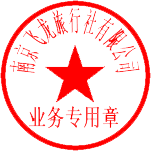 